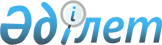 Ғабит Мүсірепов атындағы ауданы мәслихатының 2017 жылғы 25 желтоқсандағы № 17-5 "2018-2020 жылдарға арналған Ғабит Мүсірепов атындағы ауданы Дружба ауылдық округінің бюджеті туралы" шешіміне өзгеріс енгізу туралыСолтүстік Қазақстан облысы Ғабит Мүсірепов атындағы ауданы мәслихатының 2018 жылғы 11 қазандағы № 31-4 шешімі. Солтүстік Қазақстан облысының Әділет департаментінде 2018 жылғы 26 қазанда № 4957 болып тіркелді
      Қазақстан Республикасының 2008 жылғы 4 желтоқсандағы Бюджеттік кодексінің 109-1 бабына, Қазақстан Республикасының 2001 жылғы 23 қаңтардағы "Қазақстан Республикасындағы жергілікті мемлекеттік басқару және өзін-өзі басқару туралы" Заңының 6-бабына сәйкес, Солтүстік Қазақстан облысы Ғабит Мүсірепов атындағы ауданының мәслихаты ШЕШІМ ҚАБЫЛДАДЫ:
      1. Солтүстік Қазақстан облысы Ғабит Мүсірепов атындағы ауданы мәслихатының 2017 жылғы 25 желтоқсандағы № 17-5 "2018-2020 жылдарға арналған Ғабит Мүсірепов атындағы ауданы Дружба ауылдық округінің бюджеті туралы" шешіміне (Нормативтік құқықтық актілерді мемлекеттік тіркеу тізілімінде № 4545 тіркелген, 2018 жылы 31 қаңтарда Қазақстан Республикасы нормативтік құқықтық актілерінің электрондық түрдегі эталондық бақылау банкінде жарияланған) келесі өзгеріс енгізілсін:
      1-тармақ келесі редакцияда баяндалсын:
       "1. Тиісінше 1, 2 және 3-қосымшаларға сәйкес 2018-2020 жылдарға арналған Ғабит Мүсірепов атындағы ауданы Дружба ауылдық округінің бюджеті бекітілсін, соның ішінде 2018 жылға арналғаны келесі көлемдерде:
      1) кірістер – 11 695 мың теңге:
      салықтық түсімдер – 3 985 мың теңге;
      салықтық емес түсімдер – 0;
      негізгі капиталды сатудан түсетін түсімдер – 0;
      трансферттер түсімі – 7 710 мың теңге;
      2) шығындар – 11 695 мың теңге;
      3) таза бюджеттік кредиттеу - 0:
      бюджеттік кредиттер - 0;
      бюджеттік кредиттерді өтеу - 0;
      4) қаржы активтерімен операциялар бойынша сальдо - 0:
      қаржы активтерін сатып алу - 0; 
      мемлекеттің қаржы активтерін сатудан түсетін түсімдер – 0;
      5) бюджет тапшылығы (профициті) - 0;
      6) бюджет тапшылығын қаржыландыру (профицитін пайдалану) - 0:
      қарыздар түсімі – 0;
      қарыздарды өтеу – 0;
      бюджет қаражатының пайдаланылатын қалдықтары – 0."; 
      көрсетілген шешімнің 1-қосымшасы осы шешімнің қосымшасына сәйкес жаңа редакцияда баяндалсын.
      2. Осы шешім 2018 жылғы 1 қаңтардан бастап қолданысқа енгізіледі. 2018 жылға арналған Ғабит Мүсірепов атындағы ауданы Дружба ауылдық округінің бюджеті
					© 2012. Қазақстан Республикасы Әділет министрлігінің «Қазақстан Республикасының Заңнама және құқықтық ақпарат институты» ШЖҚ РМК
				
      Солтүстік Қазақстан облысы 
Ғабит Мүсірепов атындағы 
ауданы мәслихатының 
сессиясы төрайымы 

 Н. Синдякина

      Солтүстік Қазақстан облысы 
Ғабит Мүсірепов атындағы 
ауданы мәслихатының 
хатышысы 

 Е. Әділбеков
Аудан мәслихатының 2018 жылғы 11 қазандағы № 31-4 шешіміне қосымшаАудан мәслихатының 2017 жылғы 25 желтоқсандағы № 17-5 шешіміне 1-қосымша
Санаты
Сыныбы
Кіші сыныбы
Атауы
Атауы
Сома (мың теңге)
1. Кiрiстер
1. Кiрiстер
11 695
1
Салықтық түсімдер
Салықтық түсімдер
3 985
01
Табыс салығы
Табыс салығы
1 192
2
Жеке табыс салығы
Жеке табыс салығы
1 192
04
Меншiкке салынатын салықтар
Меншiкке салынатын салықтар
2 793
1
Мүлiкке салынатын салықтар
Мүлiкке салынатын салықтар
40
3
Жер салығы
Жер салығы
300
4
Көлiк құралдарына салынатын салық
Көлiк құралдарына салынатын салық
2 453
2
Салықтық емес түсімдер
Салықтық емес түсімдер
0
3
Негізгі капиталды сатудан түсетін түсімдер
Негізгі капиталды сатудан түсетін түсімдер
0
4
Трансферттердің түсімдері
Трансферттердің түсімдері
7 710
02
Мемлекеттік басқарудың жоғары тұрған органдарынан түсетін трансферттер
Мемлекеттік басқарудың жоғары тұрған органдарынан түсетін трансферттер
7 710
3
Аудандық (облыстық маңызы бар қаланың) бюджетінен түсетін трансферттер
Аудандық (облыстық маңызы бар қаланың) бюджетінен түсетін трансферттер
7 710
Функционалдық топ
Функционалдық кіші топ
Бюджеттік бағдарламалардың әкімшісі
Бағдарлама
Атауы
Сома (мың теңге)
2. Шығындар
11 695
01
Жалпы сипаттағы мемлекеттік қызметтер
10 698
1
Мемлекеттік басқарудың жалпы функцияларын орындайтын өкілді, атқарушы және басқа органдар
10 698
124
Аудандық маңызы бар қала, ауыл, кент, ауылдық округ әкімінің аппараты
10 698
001
Аудандық маңызы бар қала, ауыл, кент, ауылдық округ әкімінің қызметін қамтамасыз ету жөніндегі қызметтер
10 698
07
Тұрғын үй-коммуналдық шаруашылық
185
2
Коммуналдық шаруашылық
135
124
Аудандық маңызы бар қала, ауыл, кент, ауылдық округ әкімінің аппараты
135
014
Елді мекендерді сумен жабдықтауды ұйымдастыру
135
3
Елді мекендерді көркейту
50
124
Аудандық маңызы бар қала, ауыл, кент, ауылдық округ әкімінің аппараты
50
008
Елдi мекендердегі көшелердi жарықтандыру
50
13
Басқалар
812
9
Басқалар
812
124
Аудандық маңызы бар қала, ауыл, кент, ауылдық округ әкімінің аппараты
812
040
Өңірлерді дамытудың 2020 жылға дейінгі бағдарламасы шеңберінде өңірлерді экономикалық дамытуға жәрдемдесу бойынша шараларды іске асыру
812
3. Таза бюджеттік кредиттеу
0
Бюджеттік кредиттер
0
Бюджеттік кредиттерді өтеу
0
4. Қаржы активтерiмен операциялар бойынша сальдо
0
Қаржы активтерін сатып алу
0
Мемлекеттің қаржы активтерін сатудан түсетін түсімдер
0
5. Бюджет тапшылығы (профициті)
0
6. Бюджет тапшылығын қаржыландыру (профицитін пайдалану) 
0
Қарыздар түсімдері
0
Қарыздарды өтеу
0
Бюджет қаражатының пайдаланылатын қалдықтары
0